САБАҚ:  №Мектеп: Шаған ЖОББМ Мектеп: Шаған ЖОББМ Мектеп: Шаған ЖОББМ Күні: Мұғалімнің аты-жөні: Мұғалімнің аты-жөні: Мұғалімнің аты-жөні: Пәні : Қазақ тілі Қазақ тілі Қазақ тілі Сынып: 8 «а», «ә»Қатысқан оқушылар саны: Қатыспағандар:Қатыспағандар: Бөлім тақырыбы2-бөлім: Адамзаттық құндылықтар және әлем мәдениеті Билер сөзі-нақылдың көзі 2-бөлім: Адамзаттық құндылықтар және әлем мәдениеті Билер сөзі-нақылдың көзі 2-бөлім: Адамзаттық құндылықтар және әлем мәдениеті Билер сөзі-нақылдың көзі  Сабақтың түріТалдау сабағыТалдау сабағыТалдау сабағыОсы сабақ  арқылы жүзеге асатын оқу мақсаттары Т/А. 8.1.2.1 - әлеуметтік-қоғамдық, мәдени-тарихи тақырыптарға байланысты диалог, монолог, полилогтердегі (интервью, пікірталас үзінді) автор көзқарасы мен экспресивті-эмоционалды сөздердің рөлін талдау;О.8.2.4.1 - тақырыбы ұқсас ғылыми және публицистикалық стильдегі мәтіндердің тақырыбын, түрлерін (әңгімелеу, сипаттау, талқылау), құрылымын салыстыра талдау; Т/А. 8.1.2.1 - әлеуметтік-қоғамдық, мәдени-тарихи тақырыптарға байланысты диалог, монолог, полилогтердегі (интервью, пікірталас үзінді) автор көзқарасы мен экспресивті-эмоционалды сөздердің рөлін талдау;О.8.2.4.1 - тақырыбы ұқсас ғылыми және публицистикалық стильдегі мәтіндердің тақырыбын, түрлерін (әңгімелеу, сипаттау, талқылау), құрылымын салыстыра талдау; Т/А. 8.1.2.1 - әлеуметтік-қоғамдық, мәдени-тарихи тақырыптарға байланысты диалог, монолог, полилогтердегі (интервью, пікірталас үзінді) автор көзқарасы мен экспресивті-эмоционалды сөздердің рөлін талдау;О.8.2.4.1 - тақырыбы ұқсас ғылыми және публицистикалық стильдегі мәтіндердің тақырыбын, түрлерін (әңгімелеу, сипаттау, талқылау), құрылымын салыстыра талдау;Сабақтың мақсаттарыБарлық оқушылар: мәтіндердің мақсатын, аудиториясын  анықтайды; мәтіндердің тақырыбын анықтайды.Көптеген оқушылар көркемдік тәсілдерді  табады; арнайы терминдерді ажыратады.Кейбір оқушылар мәтіндердің стильдік ерекшелігін  ажыратады;мәтіндерге салыстырмалы талдау жасайды;Барлық оқушылар: мәтіндердің мақсатын, аудиториясын  анықтайды; мәтіндердің тақырыбын анықтайды.Көптеген оқушылар көркемдік тәсілдерді  табады; арнайы терминдерді ажыратады.Кейбір оқушылар мәтіндердің стильдік ерекшелігін  ажыратады;мәтіндерге салыстырмалы талдау жасайды;Барлық оқушылар: мәтіндердің мақсатын, аудиториясын  анықтайды; мәтіндердің тақырыбын анықтайды.Көптеген оқушылар көркемдік тәсілдерді  табады; арнайы терминдерді ажыратады.Кейбір оқушылар мәтіндердің стильдік ерекшелігін  ажыратады;мәтіндерге салыстырмалы талдау жасайды;Бағалау критерийлеріМәтіндердің стильдік ерекшелігін  ажыратады,  салыстырмалы талдау жасайды;Білім алушы Мәтіндердің тақырыбын, түрін (әңгімелеу, сипаттау, талқылау), құрылымын салыстыра талдайдыМәтіндердің стильдік ерекшелігін  ажыратады,  салыстырмалы талдау жасайды;Білім алушы Мәтіндердің тақырыбын, түрін (әңгімелеу, сипаттау, талқылау), құрылымын салыстыра талдайдыМәтіндердің стильдік ерекшелігін  ажыратады,  салыстырмалы талдау жасайды;Білім алушы Мәтіндердің тақырыбын, түрін (әңгімелеу, сипаттау, талқылау), құрылымын салыстыра талдайдыТілдік мақсаттар Пән лексикасы және терминология: Диалог және жазылым үшін қажетті сөз тіркестер:  Пән лексикасы және терминология: Диалог және жазылым үшін қажетті сөз тіркестер:  Пән лексикасы және терминология: Диалог және жазылым үшін қажетті сөз тіркестер:  Пәнаралық байланыс қазақ әдебиеті қазақ әдебиеті қазақ әдебиетіМектеп құндылықтарыЖауапты азаматтық ұстаным: отансүйгіштік қасиетті қамтиды. Жауапкершілігі мол азаматтар адал, сындарлы, белсенді. Олар қоғамды дамыту, ұлтты қорғау, айнала қоршаған ортаны сақтау үшін  тұтастық, түрлі пікірлер, сыни идеялар әкеледі.Жауапты азаматтық ұстаным: отансүйгіштік қасиетті қамтиды. Жауапкершілігі мол азаматтар адал, сындарлы, белсенді. Олар қоғамды дамыту, ұлтты қорғау, айнала қоршаған ортаны сақтау үшін  тұтастық, түрлі пікірлер, сыни идеялар әкеледі.Жауапты азаматтық ұстаным: отансүйгіштік қасиетті қамтиды. Жауапкершілігі мол азаматтар адал, сындарлы, белсенді. Олар қоғамды дамыту, ұлтты қорғау, айнала қоршаған ортаны сақтау үшін  тұтастық, түрлі пікірлер, сыни идеялар әкеледі.Осыған дейін меңгерілген білімАлдыңғы біліммен байланыстыру: Сақтар және олардың мәдениетінен не білеміз? Алдыңғы біліммен байланыстыру: Сақтар және олардың мәдениетінен не білеміз? Алдыңғы біліммен байланыстыру: Сақтар және олардың мәдениетінен не білеміз? ЖоспарЖоспарЖоспарЖоспарЖоспарланатын уақытЖоспар бойынша орындалуы тиіс іс-әрекеттерЖоспар бойынша орындалуы тиіс іс-әрекеттерДереккөздерСабақтың басы        2 мин     5-6 минутҰйымдастыру: -оқушылардың сабаққа қатысын тексеру;Үй  тапсырмасын сұрау 38-бет,6-тапсырма 1.Сақтар туралы не білеміз? 2.Алтын адамнан нені байқадыңдар? 3.Сақтар немен айналысқан? 4.Тосындағы жазулар арқылы қандай ой түйдіңдер? Ұйымдастыру: -оқушылардың сабаққа қатысын тексеру;Үй  тапсырмасын сұрау 38-бет,6-тапсырма 1.Сақтар туралы не білеміз? 2.Алтын адамнан нені байқадыңдар? 3.Сақтар немен айналысқан? 4.Тосындағы жазулар арқылы қандай ой түйдіңдер? 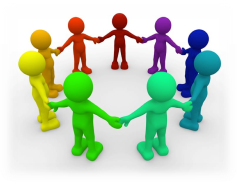 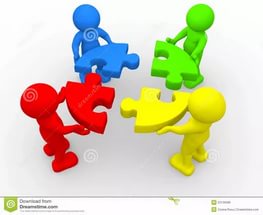 кеспе қағаздар Сабақтың ортасы 5-6 минут 7-8 минут10 минут10 минутБағалау «Басбармақ» «Стоп   кадр» әдісі  (болжау)  https://www.youtube.com/watch?v=aYy1ms_K1cQ1. Мына  видео ролик  көрсетілімі   сізге  қандай  ой  салады? Болжам  жасап  көріңіз. 2.Бүгінгі сабағымыздың тақырыбына қатысы бар деп ойлайсыңдар ма?4. Сонымен бүгінгі сабағымыздың тақырыбы не жайлы деп ойлайсыздар? Оқушыларға бүгінгі сабақта қол жеткізетін оқу мақсатын, бағалау критерийлерін  таныстыру.ТапсырмаМәтіндерді сөйлеу ағымындағы әуен, әуез, тембр, қарқын, кідіріс бойынша оқып шығыңыз.   а мәтіні                                              ә мәтініҚалыптастырушы бағалау Мәтінді оқығаннан кейін: Топтарда салыстыру  кестесін  өзара  ақылдаса  толтырады, стильге сай тілдік ерекшеліктерді жинақтайдА  және Ә мәтінін ҚБ  "Басбармақ"Таныстырылым жасау сәті:Әр топ өзінің жұмысын таныстыру барысында басқа топтарда айтылмаған тың деректерді жеткізуге тырысады.  Дескриптор	Білім алушы-сөйлеу ағымындағы әуен, әуез,тембр, қарқын, кідірістерді қолданады;-мәтіндерді салыстырады;-ұқсастығы мен айырмашылығынажыратады;-түрі мен стилін анықтайды;-тақырыбы мен құрылымынажыратадыБағалау «Басбармақ» «Стоп   кадр» әдісі  (болжау)  https://www.youtube.com/watch?v=aYy1ms_K1cQ1. Мына  видео ролик  көрсетілімі   сізге  қандай  ой  салады? Болжам  жасап  көріңіз. 2.Бүгінгі сабағымыздың тақырыбына қатысы бар деп ойлайсыңдар ма?4. Сонымен бүгінгі сабағымыздың тақырыбы не жайлы деп ойлайсыздар? Оқушыларға бүгінгі сабақта қол жеткізетін оқу мақсатын, бағалау критерийлерін  таныстыру.ТапсырмаМәтіндерді сөйлеу ағымындағы әуен, әуез, тембр, қарқын, кідіріс бойынша оқып шығыңыз.   а мәтіні                                              ә мәтініҚалыптастырушы бағалау Мәтінді оқығаннан кейін: Топтарда салыстыру  кестесін  өзара  ақылдаса  толтырады, стильге сай тілдік ерекшеліктерді жинақтайдА  және Ә мәтінін ҚБ  "Басбармақ"Таныстырылым жасау сәті:Әр топ өзінің жұмысын таныстыру барысында басқа топтарда айтылмаған тың деректерді жеткізуге тырысады.  Дескриптор	Білім алушы-сөйлеу ағымындағы әуен, әуез,тембр, қарқын, кідірістерді қолданады;-мәтіндерді салыстырады;-ұқсастығы мен айырмашылығынажыратады;-түрі мен стилін анықтайды;-тақырыбы мен құрылымынажыратады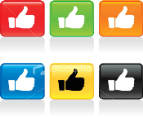 https://www.youtube.com/watch?v=aYy1ms_K1cQИнтербелсенді тақта Кеспе қағаздар 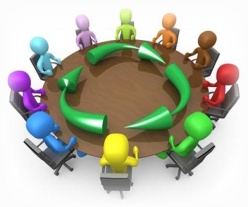 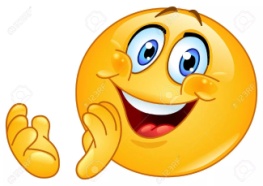 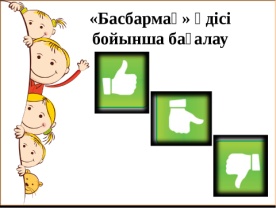 Сабақтың соңы        2-3  минутРефлексия:  Бес саусақ әдісіНе білдім? Қандай әсер алдыңыз? Сізге сабақ  ұнады ма? Тақырып ашылды ма? Ұсынысыңыз? 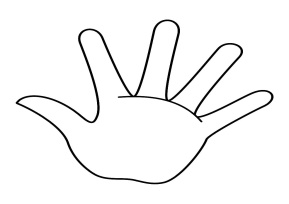 Рефлексия:  Бес саусақ әдісіНе білдім? Қандай әсер алдыңыз? Сізге сабақ  ұнады ма? Тақырып ашылды ма? Ұсынысыңыз? Үйге тапсырма 38-бет ,6-тапсырма. 38-бет ,6-тапсырма. Қосымша ақпаратҚосымша ақпаратҚосымша ақпаратҚосымша ақпаратДифференциация – Сіз оқушыларға көбірек қолдау көрсету үшін не істейсіз? Қабілеті жоғары оқушыларға қандай тапсырма беруді көздеп отырсыз?  Бағалау – Оқушылардың ақпаратты қаншалықты меңгергенін қалай тексересіз? Бағалау – Оқушылардың ақпаратты қаншалықты меңгергенін қалай тексересіз? Пәнаралық байланыс Қауіпсіздік ережелері АКТ-мен байланыс 
Құндылықтармен байланыс (тәрбиелік элемент)Дифференциацияны берілетін тапсырма, күтілетін нәтиже, қолдау көрсету, бөлінетін уақыт, қолданылатын дереккөздер арқылы жүзеге асыруға болады. Дифференциация сабақтың кез келген бөлімінде қолданылады. Бұл бөлімді оқушылардың сабақ барысында алған білімдерін бағалау үшін қолданылатын әдіс-тәсілдеріңізді жазу үшін пайдаланыңыз. Бұл бөлімді оқушылардың сабақ барысында алған білімдерін бағалау үшін қолданылатын әдіс-тәсілдеріңізді жазу үшін пайдаланыңыз. Сабақ жоспарын құру үшін сізге өзге пән мұғалімдерінің көмегі керек пе?Берілген тапсырмалардың қайсыбірі оқушылардың қауіпсіздігіне немесе денсаулығына қауіп төндіре ме? Оқушылар сабақ барысында өздерінің АКТ дағдыларын дамыта ала ма? Осы сабақ барысында НЗМ құндылықтарын дамытуға қандай мүмкіндік бар? ОйлануСабақ мақсаттары/оқу мақсаттары жүзеге асырымды болды ма?Бүгін оқушылар нені үйренді? Сыныптағы оқу атмосферасы  қандай болды? Дифференциацияны жүзеге асыру қолымнан келді ме? Мен жоспарланғануақытымды ұстандым ба? Мен жоспарыма қандай өзгерістер енгіздім және неліктен?  ОйлануСабақ мақсаттары/оқу мақсаттары жүзеге асырымды болды ма?Бүгін оқушылар нені үйренді? Сыныптағы оқу атмосферасы  қандай болды? Дифференциацияны жүзеге асыру қолымнан келді ме? Мен жоспарланғануақытымды ұстандым ба? Мен жоспарыма қандай өзгерістер енгіздім және неліктен?  Төменде берілген бөлімді осы сабақ  туралы ойларыңызды жазу үшін пайдаланыңыз. Сол жақ бағанда берілген сабағыңызға қатысты ең маңызды сұрақтарға жауап беріңіз. Төменде берілген бөлімді осы сабақ  туралы ойларыңызды жазу үшін пайдаланыңыз. Сол жақ бағанда берілген сабағыңызға қатысты ең маңызды сұрақтарға жауап беріңіз. Жалпы бағаСәтті өткен екі нәрсені атап көрсетіңіз (сабақ беру және оқытуға қатысты)?1:2:Қандай екі нәрсе сабақтың одан да жақсы өтуіне ықпалын тигізер еді (сабақ беру және оқытуға қатысты)?1: 2:Осы сабақ барысында сынып немесе жеке оқушылар туралы менің келесі сабағыма дайындалу үшін қажет болуы мүмкін қандай ақпарат алдым?Жалпы бағаСәтті өткен екі нәрсені атап көрсетіңіз (сабақ беру және оқытуға қатысты)?1:2:Қандай екі нәрсе сабақтың одан да жақсы өтуіне ықпалын тигізер еді (сабақ беру және оқытуға қатысты)?1: 2:Осы сабақ барысында сынып немесе жеке оқушылар туралы менің келесі сабағыма дайындалу үшін қажет болуы мүмкін қандай ақпарат алдым?Жалпы бағаСәтті өткен екі нәрсені атап көрсетіңіз (сабақ беру және оқытуға қатысты)?1:2:Қандай екі нәрсе сабақтың одан да жақсы өтуіне ықпалын тигізер еді (сабақ беру және оқытуға қатысты)?1: 2:Осы сабақ барысында сынып немесе жеке оқушылар туралы менің келесі сабағыма дайындалу үшін қажет болуы мүмкін қандай ақпарат алдым?Жалпы бағаСәтті өткен екі нәрсені атап көрсетіңіз (сабақ беру және оқытуға қатысты)?1:2:Қандай екі нәрсе сабақтың одан да жақсы өтуіне ықпалын тигізер еді (сабақ беру және оқытуға қатысты)?1: 2:Осы сабақ барысында сынып немесе жеке оқушылар туралы менің келесі сабағыма дайындалу үшін қажет болуы мүмкін қандай ақпарат алдым?